Публичный доклад директора МОУ СОШ № 35за 2018-2019 учебный годПриоритетной целью управленческой деятельности является создание условий для развития личности на основе ценностей культуры и традиций своего народа, осознающей ценность своего здоровья, самореализующей свои потребности (интеллектуальные, эстетические, творческие, физические), готовую к продолжению обучения и адаптированную во внешней среде.1. В сфере управления образовательной организацией.1.1. Разработка и реализация нормативных правовых и организационных предпосылок, направленных на повышение профессионального роста и стимулирования  педагогических кадров.Администрацией школы  разработаны  новые нормативные правовые документы: «Критерии и механизмы деятельности Общешкольного родительского комитета», «Положение о порядке и условиях распределения стимулирующего фонда оплаты труда», «Положение о комиссии по рассмотрению установления выплат из стимулирующего фонда оплаты труда». Разработаны Правила обучающихся в школе,  введен перечень обязательных требований к внешнему виду обучающихся «Требования к одежде обучающихся». В феврале 2014 года внесены изменения в нормативную правовую базу согласно новому ФЗ «Об образовании в Российской Федерации». Разрабатывается  механизм оценки результатов педагогической деятельности, обеспечивающий повышение оплаты труда работников школы «Положение о рейтинговой оценке деятельности педагогических работников».1.2. Создание нормативных и организационно-административных предпосылок, обеспечивающих внедрение в управленческую практику современных подходов и новых информационных технологий заключаетсяв реализации  принципа открытости деятельности школы, доступность и открытость информации:-  обновление  школьного сайта (2 раза в месяц);-  размещение открытого аналитического доклада (1 раз в год);-   осуществляется общественное наблюдение за процедурой   итоговой аттестации;Изменения в структуре и содержании деятельности Совета школы/Совета учащихся с целью демократизации управления, динамики развития форм участия общественности в принятии управленческих решений.2. В сфере управления качеством педагогического и управленческого персонала.2.1.Создание нормативных правовых, организационно-педагогических и информационных предпосылок, обеспечивающих интеграцию методической  работы и системы повышения квалификации кадров.ОО укомплектовано кадрами на 100% , из них 1 внешний совместитель, учитель музыки – 8 час.Перегрузка  у 11% учителей:Администрацией ОО при личном активном участии разработана программа развития кадров, утверждена приказом директора от 18.12.2015 г. № 186/01-02.К числу сильных сторон управления можно отнести достаточно высокую теоретическую подготовку учителей, существование положительного опыта  участия в инновационной деятельности. - 90% учителей прошли курсы повышения квалификации, спецкурсы по ИКТ-подготовке;- 100% учителей вовлечены в курсовую подготовку; - педагогический коллектив школы активно участвует в профессиональных конкурсах:2.2. Создание социально-психологических, нормативно-правовых, обеспечивающих развитие активности и инициативности педагогических работников при осуществлении ими профессионально-педагогической деятельности.	Над развитием системы, обеспечивающей качество образовательных услуг, работает творчески стабильный коллектив, в котором создан благоприятный нравственно-психологический микроклимат. В ОО работает  методический совет школы, три методических объединения: учителей начальных классов, учителей гуманитарного цикла, учителей естественно-математического цикла, в связи с чем,  разработана стратегия методической, опытно-экспериментальной работы и инновационных процессов. Данные изменения позволяют работать педагогам в инновационном режиме для дальнейшего определения направления деятельности школы. 3. В сфере управления организацией образовательной деятельностиКонтингент учащихсяВ 2018 – 2019 учебном году в ОО было скомплектовано 10 классов, в них обучалось236 учащихся. Общее количество учащихся на протяжении последних 3 лет имеет тенденцию к увеличению. 	По этно-национальному составу 97,5% учащихся и их семей – это русские, 2% азербайджанцы, 0,5 % - украинцы. 99% детей имеют российское гражданство. Соотношение полового состава за вышеуказанный период изменилось незначительно: на уровне среднего общего образования преобладает количество девочек, на уровне начального и основного образования – количество мальчиков и девочек приблизительно равное.	Большинство родителей (законных представителей) (законных представителей) имеют начальное профессиональное и среднее специальное образование. И только в некоторых семьях один родитель (законный представитель) имеет высшее образование. Увеличилось количество неполных и малообеспеченных семей (Приложение 1).Школа учитывает особенности микрорайона, окружающего социума, образовательный уровень и социальный статус родителей (законных представителей) (законных представителей). Отсюда и задачи, которые ставит перед собой школа:- Рост профессионализма учителей.- Создание условий для организации образовательной деятельности соответствии с требованиями современных образовательных стандартов, повышения качества и результативности образовательного процесса, придание ему стабильной положительной тенденции.- Создание модели единого образовательного пространства в условиях введения ФГОС на основе ценностей отечественной и мировой культуры.- Поддержка талантливых детей через совершенствование системы сопровождения и выстраивания индивидуальных траекторий развития талантливых детей.- Развитие культуры здоровья как компонента личностной культуры учащихся, педагогов, педагогов, родителей и формирование на ее основе готовности к сохранению и укреплению здоровья.- Развитие профориентационной работы через сетевое взаимодействие с МОУ ЦДОД «Молодые таланты».- Профилактика безнадзорности, правонарушений, других асоциальных явлений через вовлечение детей в трудовую волонтерскую деятельность. - Изменение щкольной инфраструктуры через развитие МТБ, повышение уровня обеспечения современным учебным оборудованием, отвечающим требованиям СанПиНа.Кадровое обеспечение образовательного процесса.В 2018-2019 учебном году в школе работало19 педагогов, из них 3 педагога имеют высшую квалификационную категорию, 8 – первую. МОУ СОШ № 35 – единственная в г. Рыбинске школа, в которой работает учитель – кандидат культурологи.        В школе работает высококвалифицированный педагогический состав, обладающий большим творческим потенциалом:имеют учёную степень кандидата культурологии – 1 учитель– 5,5 %,имеют высшую квалификационную категорию – 3 учителя – 16 %,имеют первую квалификационную категорию – 8учителей  - 42 %,имеют правительственные награды – 2  – 11%,имебт отраслевые награды – 5 – 26 %победители ПНПО – 1 учитель – 5,5%,победители  и лауреаты конкурса «Учитель года» -3 учителя – 16,6%.многие отмечены грамотами Департамента образования Ярославской области, департамента образования городского округа город Рыбинск.В связи с внедрением ФГОС на ступени начального общего образования и переходом на ФГОС на ступени основного общего образования, педагоги выстраивают собственный проект по реализации содержания образования через разработку авторских программ элективных предметов, курсов по выбору, программ внеурочной деятельности, создание рабочих программ по предметам инвариантной части учебного плана. Важнейшим условием обеспечения высокого качества образования в ОУ является применение современных образовательных технологий. На 01.06.2017 г. 17 учителей (90%) обучились на  курсах повышения квалификации в соответствии с требованиями ФГОС. Деятельностный подход, технология уровневой дифференциации, индивидуализация обучения, ставшая приоритетной в преподавании, позволяет достигать стабильных результатов: успешное прохождение выпускниками итоговой аттестации,  наличие выпускников с аттестатами с отличием. Педагоги школы владеют теоретическими основами предметов, осуществляют выбор средств, методов и ресурсов обучения исходя из дифференциации учащихся по уровню творчества, уровню трудности, объёму, степени самостоятельности, характеру помощи. ОУ полностью реализует образовательную программу, все предметы, представленные в учебном плане школы, преподаются квалифицированными педагогами, к преподаванию предмету «Музыка» в 2016-2017 учебном году привлечен внешний совместитель.В коллективе создана атмосфера взаимного уважения, высокой требовательности, сочетающаяся с доброжелательностью и гуманно-личностным подходом к педагогам и обучающимся. 	- призёр с командой учащихся регионального этапа Всероссийской программы «Арт-Профи Форум».             -  участник областного профессионального конкурса для учителей математики, 03.11.2016,  г. ЯрославльУчебный план ОУ. Режим обучения.В СОШ № 35 осуществляется образовательная деятельность в соответствии с уровнями общеобразовательных программ трех уровней образования:– начальное общее образование‚ 1–4 классы‚ 4 года;– основное общее образование, 5-9 классы , 5 лет;– среднее общее образование, 10,11классы, 2 года.   Учреждение располагает средствами реализации своего предназначения‚ патриотическому, гражданскому воспитанию учащихся,  общекультурному развитию личности и формирующих гуманистическое мировоззрение учащихся.В школе создана благоприятная микросреда и морально-психологический климат для обучения и воспитания каждого ребенка. Межличностные отношения бучащихся разных ступеней доброжелательные, бесконфликтные. В школе нет неформальных молодежных течений, межнациональных проблем. Одним из важнейших направлений работы ОУ является  обновление содержания образования. В 2016-2017 учебном году ФГОС НОО реализуется в 1-4 классах, ФГОС ООО в 5- 7 классах. Учебный план ОУ отражает запросы учащихся и родителей (законных представителей) и направлен на освоение государственных образовательных стандартов и всестороннее развитие учащихся.На уровне начального общего образования реализуется в 1 классе система «Начальная школа 21 века», во 2  4 классах - УМК «Гармония»:По итогам 2018-2019 учебного года все учащиеся 4 класса освоили образовательную программу начального общего образования (уровень обученности составил 100%), успешно справились с Всероссийскими проверочными работами. Качество обучения учащихся начальных классов составило 51%, 17% учащихся окончили учебный год на «отлично».С целью выполнения повышения качества знаний учащихся по математике продолжилось освоение УМК под редакцией Т.В. Дорофеева (5-7 кл.), полностью соответствующего требованиям федерального государственного образовательного стандарта.Непрерывное изучение предмета ОБЖ в 5-11 классах способствует социализации личности ребенка,  освоению знаний о здоровом образе жизни, формированию умений поведения в сложных экстремальных ситуациях.На старшей ступени среднего (полного) общего образования реализуется универсальный профиль обучения. С 2011-2012 учебного года МОУ СОШ № 35 включена в муниципальную сеть  профильного обучения с ресурсным центром – МОУ СОШ № 32. Таким образом, учащиеся школы получили возможность изучать ряд предметов на профильном уровне в МОУ СОШ № 32, выстраивая свою образовательную траекторию. Для осуществления данной формы обучения в ОУ в сотрудничестве с ресурсным центром была разработана соответствующая нормативная база. В 2016-2017 учебном году 5 учащихся 10 класса изучали элективные учебные предметы в рамках муниципальной сети профильного обучения в МОУ СОШ № 28 и МОУ СОШ № 32.Созданы условия для обучения детей с ограниченными возможностями здоровья (VII вид) в  общеобразовательных классах по индивидуальному учебному плану; в 2016-2017 учебном году данную возможность использовали16 детей с ОВЗ 3-9 классов. 4. В сфере управления качеством образованияГлавной задачей в управлении качеством образования является обеспечение прав учащихся на получение образования на уровне, не ниже предусмотренного государственным образовательным стандартом и на соответствующем уровне качества, т.е. не угрожающем безопасности жизнедеятельности учащихся и доступном для продолжения образования.        Показатели степени освоения образовательной программы, заложенные в муниципальном задании, выдержаны:- Доля учащихся 1- 8, 10 классов, освоивших образовательные программы составляет 98%, при этом наблюдается положительная динамика по показателю «качество знаний» на ступени начального общего образования;- Доля выпускников 9 классов, успешно прошедших государственную итоговую аттестацию составляет 100%;                - 2 выпускника 9 класса получили аттестат об основном общем образовании с отличием.  За отчетный период в МОУ СОШ № 35 1 учащаяся 10 класса, отчислена из школы до получения уровня среднего общего образования;Итоги успеваемости 2018-2019 уч.г.Уровень качества знаний на ступени начального общего образования повысился по сравнению с прошлым учебным годом на 3 %. При этом на «отлично» завершили учебный год 8 учащихся. Однако 1 учащаяся с ОВЗ не освоила образовательную программу и переведена в 4 класс условно. По итогам учебной деятельности 8 учащихся начальных классов: 5 учащихся 2 класса, 2 учащихся 3 класса и 1 учащаяся 4 класса окончили учебный год на «отлично». Наиболее высокий процент качества знаний показали учащиеся 2 класса – 59%. На ступени основного общего образования наблюдается отрицательная динамика по показателю «качество знаний» - 34% (на 8 % ниже показателя 2015-2016 уч. года), 8 учащихся окончили учебный год на «отлично»:  3 учащаяся 5 класса, 1 учащаяся 6 класса, 1 учащаяся 7 класса, 3 учащихся 9 класса. Однако, при этом показатель «уровень  успеваемости» снизился, 1 учащийся 5 класса, 1 учащийся с ОВЗ  7 класса переведены в следующий класс условно и 1 учащийся 8 класса не освоил образовательную программу и переведен в следующий класс условно по причине не посещения учебных занятий. ОО проводит систематическую работу с семьями данных учащихся в тесном сотрудничестве с ТКДН и ЗП.  Наблюдается существенное понижение качества знаний на ступени среднего общего образования (на 8%), всего 2 учащиеся окончили 10 класс на «4» и «5», 2 учащихся – с «3» по одному учебному предмету. В течение всего учебного года  педагогами-предметниками, классным руководителем осуществлялась индивидуальная работа с учащимися, а также с учащимися из «группы риска», их родителями (законными представителями).      В 2018-2019 учебном году необходимо разработать программу по повышению качества подготовки учащихся к государственной итоговой аттестации, осуществлять планомерную систематическую работу по повышению уровня успешности выпускников, подготовительную работу с учащимися  и их родителями при выборе предметов на прохождение ГИА, а также осуществлять постоянное педагогическое сопровождение учащихся, контроль посещаемости занятий и успеваемости.  Результаты государственной итоговой аттестацииВ течение всего учебного года проводилась консультативно-разъяснительная работа с учащимися выпускного класса и родителями (законными представителями). Администрацией была разработана дорожная карта по подготовке к ГИА, в учебном плане 9 класса введен дополнительный час на преподавание предмета «Русский язык», индивидуальные занятия по   математике.В ходе подготовки к ГИА были решены следующие основные задачиинформирование учащихся и родителей (законных представителей) о требованиях и особенностях проведения государственной итоговой аттестации выпускников 9-х классов в форме ОГЭ и ГВЭ;отбор наиболее эффективных критериев оценивания обучающихся в соответствии с спецификацией ОГЭ и ГВЭ;систематизация, накопление банка контрольных измерительных материалов по математике;повышение квалификации учителей на курах по подготовке учащихся к сдаче ГИА.Планирование четкого административного контроля за качеством преподавания предметов и подготовкой учащихся к сдаче ГИА.9 классВ  2017 году к государственной итоговой аттестации допущено 16 учащихся (100%), освоивших образовательную программу основного общего образования: 15 учащихся проходили государственную итоговую аттестацию в форме ОГЭ, по двум обязательным предметам (русскому языку и математике) и двум предметам по выбору. 1 учащийся с ОВЗ проходил государственную итоговую аттестацию в форме ГВЭ по двум обязательным предметам  (русскому языку и математике). Русский язык. Русский язык в 9 классе преподавал учитель высшей квалификационной категории, региональный эксперт  по проверке работ ЕГЭ. Ее ученики   хорошо справились с первой частью экзаменационной работы, задания с кратким ответом.  Все учащиеся ясно и точно знают систему работы с тестовыми заданиями, процент успешности в среднем составил 79%. Процент успешности при выполнении заданий с развернутым ответом составил 90 %.Процент качества знаний учащихся составил 94,7%. Лучший результат: первичный балл 38, 97,4% верных ответов показала 1 учащаяся. Средний первичный балл, показанный учащимися 9 класса 33, оценка 4.По данным диаграммы можно сделать вывод, что на протяжении последних лет учащиеся школы показывают результаты лучше средних показателей по городу.Математика. В 9 классе предмет преподавал учитель первой квалификационной категории. В течение всего учебного года учитель проводил большую индивидуальную работу по подготовке учащихся к ГИА, был разработан и реализован индивидуальный план для учащегося «группы риска».   Все учащиеся сдали экзамен в новой форме в основные сроки, лучший результат: первичный балл – 20 баллов. Средний первичный балл, показанный учащимися 9 класса 16, отметка 4. Процент показателя «качество образования»  составляет 68, 4 %. При этом процент успешности выполнения заданий с кратким ответом составляет 79,4 %, заданий с развернутым ответом -  0,5%. Данные показатели свидетельствуют о том, что учитель недостаточно внимания уделял одаренным, успешным учащимся,  отрабатывая умения и навыки только на базовом уровне.Распределение выбора учащимися учебных предметов на государственной итоговой аттестации отражено в диаграмме.Выбор предметов, %Наибольший % учащихся выбрали предмет Обществознание.Количество участников ОГЭ, получивших максимальный баллСредний показатель соответствия обучения и результатов государственной итоговой аттестации – 68%.Таким образом, можно сделать вывод, что учащимися 9-х классов в полном объеме освоены образовательные программы и достигнут необходимый уровень теоретического и практического обобщения изученного материала. Все учащиеся 9 класса получили аттестат об основном общем образовании, из них 2 учащиеся  - аттестат об основном общем образовании с отличием.Работа с одаренными детьмиВ ОО реализуется подпрограмма «Одаренные дети», утвержденная приказом директора от 28.08.2014 г. №117/01-02.  Об эффективности работы с одаренными детьми свидетельствуют достижения учащихся на Всероссийских, областных, муниципальных научных конференциях, конкурсах, олимпиадах. Ежегодно ученики школы становятся победителями российского уровня конкурса «Золотое руно», «Русский медвежонок», «Пегас», регионального этапа Всероссийской олимпиады школьников по русскому языку, литературе, искусству, призерами Малой областной олимпиады по русскому языку и литературе, победителями и призерами муниципального этапа Всероссийской олимпиады школьников лауреатами XIX открытой конференции школьников, посвященной памяти академика А.А. Ухтомского; результативно участвуют в международных интернет-проектах, дистанционных викторинах и конкурсах.В 2016-2017 учебном году количество участников мероприятий всех уровней (олимпиад, конкурсов, проектов) составило 100 человек/45%  от общего числа учащихся.  Численность/удельный вес численности учащихся - победителей и призеров олимпиад, смотров, конкурсов, в общей численности учащихся составила 78человек/35%.  Муниципальный этап Всероссийской олимпиады школьников:Муниципальный этап Всероссийского конкурса сочинений: 25 участников, 48 участий,  3 победы, 13 призовых местМуниципальный этап Всероссийского конкурса сочинений - 6 участников, 1победитель;Межпредметная олимпиада «Эврика», ЦДОД «Молодые таланты», 5 – 6 классы,20 чел., участие;VI муниципальная малая научно-практическая конференция, ДО, РГАТУ, ЦДОД «Молодые таланты». 2016 г., 1 победитель, 2 участника;XXIII городская открытая научная конференция школьников памяти академика А.А. Ухтомского. 6.02.2017 г. , 1 участник;Муниципальный конкурс детского научного творчества «Компьютерный гений – 2017» - 2 призёра;I муниципальный день науки, команда «Эврика», 12 участников. Участие;ЦДТ «Солнечный». 25.09.2016 г. Городской конкурс детского творчества «Вместе с бабушкой и дедушкой»,19 участников, 1 призер;Муниципальный этап конкурса «Беспризорник». ЦДЮТЭ. Фотоконкурс. Номинация «Собачья жизнь».1 учащаяся, 3 класс – победитель.. Департамент образования городского округа город Рыбинск, Центр «Солнечный». II муниципальный конкурс хоров образовательных организаций. Номинация «Народное хоровое пение», 20 участников. Диплом 1 степени.. Соревнования «Веселые старты» по программе «Твой путь к здоровью» среди школьников 1-4 классов (школы микрорайона: № 14, 16, 35, 37). 1 место команды 1, 2 и 4 классов.40 участников. .Участие учащихся (воспитанников) в интеллектуальных конкурсах, олимпиадах, конференциях регионального уровняРегиональный этап Всероссийской олимпиады школьников4 участника1. ОБЖ: 10кл.,2.Русский язык:  9 кл.3. Искусство: 2 учащиеся, 9 кл.2 призёра регионального этапа Всероссийской олимпиады школьников1.  9кл. – русский язык, искусство	1 победитель1. 9кл. – литератураРегиональный этап Всероссийского конкурса сочинений6 участников, 8- 9классы1 победитель, 8 классМалая областная олимпиада школьников2призовых  местаЛитература: 1. 8 кл., призёрРусский язык:1. 8 кл., призёрВсероссийская программа «Арт-профи Форум», региональный этап. Февраль 2017 г., 9 класс, 5 участников. Призёры в номинации «Выставка-ярмарка социальных инициатив». Руководители Клименко С.С., Новожилова Т.В.Участие учащихся (воспитанников)  в интеллектуальных конкурсах, олимпиадах, конференциях выше регионального  уровняОткрытая всероссийская интеллектуальная олимпиада «Наше наследие», 72 участника, 1 победитель, 2 призёра;4-я глобальная неделя БДД, всероссийская семейная акция «Сохрани жизнь!# Сбавь скорость!», 10 участников;Интернет-олимпиада «Дорога без опасности» (ПДД). Сентябрь 2016 г., 4 участника. Ноябрь 2016 г. Всероссийский фестиваль телевизионного творчества школьников «ТЕЛЕКЛАСС». Номинация «Профессиональный выбор» - 2 участника. Ноябрь 2016 г. Всероссийский фестиваль телевизионного творчества школьников «ТЕЛЕКЛАСС». Номинация «Полиция и молодежь: Закон – мой друг». 5 участников. Призер (3 место). . Участие учащихся в общепризнанных предметных состязаниях «Кенгуру», «Русский медвежонок» и т.д.Международный математический конкурс-игра «Кенгуру-2017»., 44 участникаМеждународный игровой конкурс «Британский бульдог», 25 участниковМеждунароный игровой конкурс «Русский медвежонок – 2016», 64 участника1 победитель – муниципальный уровень;1 победитель – региональный уровень;1 победитель – федеральный уровень.Международный игровой конкурс «Золотое руно», 62 участника2 победителя, 2 призёра – муниципальный уровень;1 победитель – региональный уровень;Международный игровой конкурс по литературе «Пегас – 2016», 38 участников1 победитель – региональный уровень;  1 победитель – муниципальный уровеньВсероссийский конкурс «КИТ – компьютеры, информатика, технологии», 2016 г. , 13 участников. Международный игровой конкурс «Человек и природа», 41 участникВсероссийскийполиатлон-мониторинг, 160 участниковИтого:  184 участника - 78%Степень удовлетворенности потребителей ОО составляет 78%. Родители (законные представители) и учащиеся одобряют использование новых технологий, положительно влияющих на образовательный результат: проектно-исследовательскую деятельность, развивающее обучение, ИКТ-технологии, применение деятельностного подхода в обучении; а также участие в олимпиадах, конкурсах, соревнованиях разного уровня, развитие туристско-краеведческого направления. В  2018-2019 учебном году была проведена независимая оценка (онлайн анкетирование родителей и учащихся) удовлетворенности различными сторонами образовательной деятельности школы.  По данным анкетирования в рамках независимой оценки 94 % родителей (п.3.1.) удовлетворены отношением ОО к учащимся. 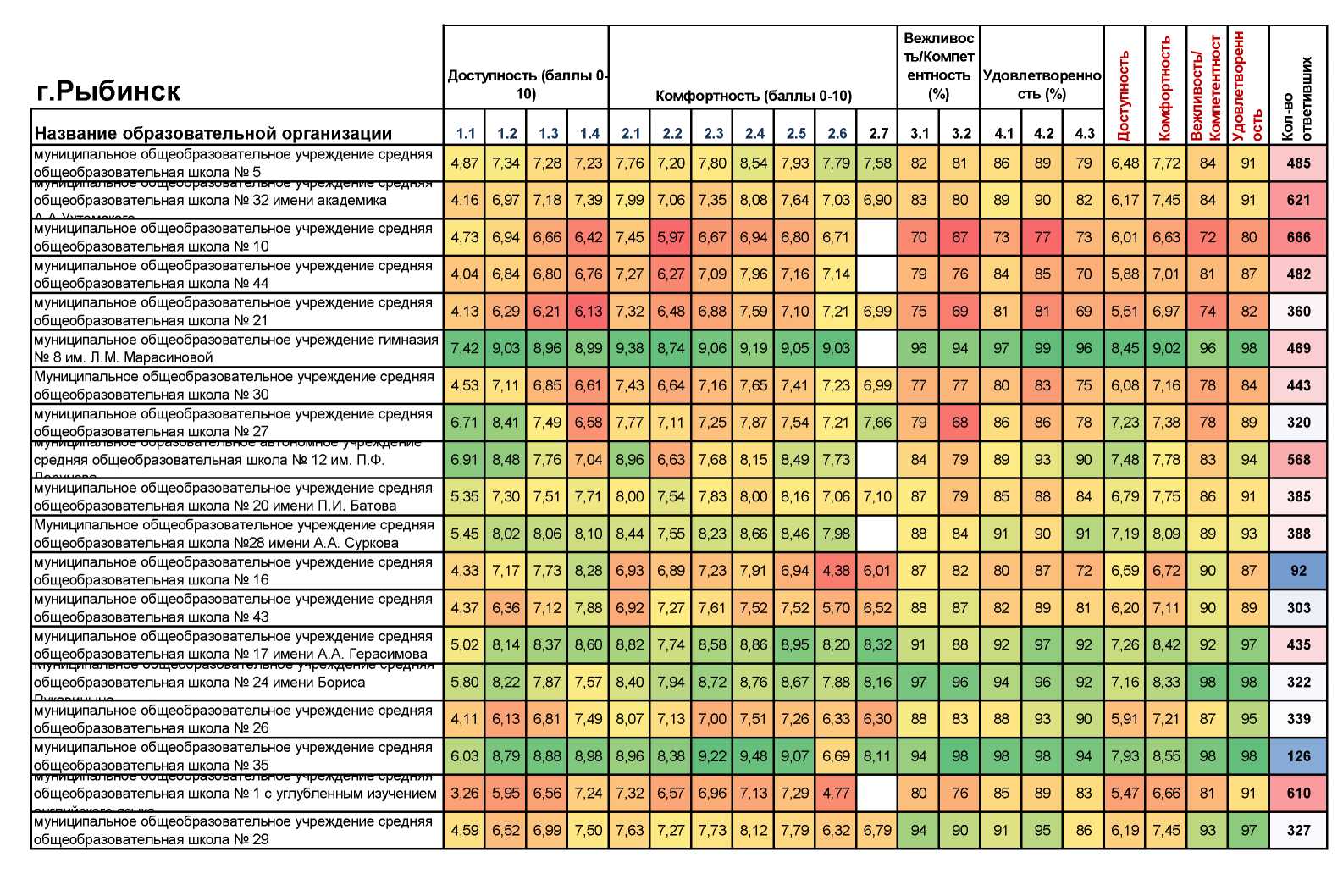 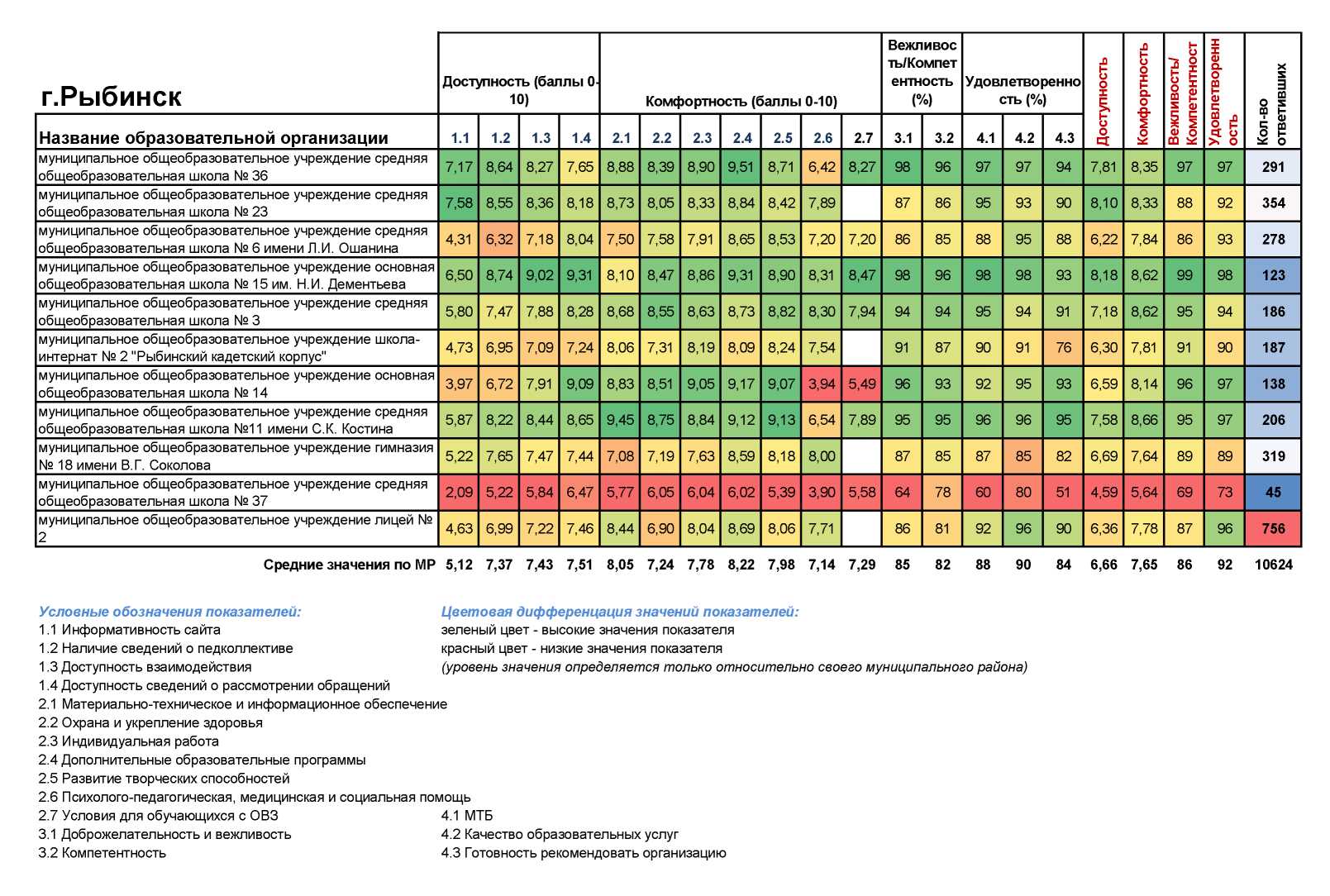 5. В сфере управления организации внеурочной деятельностью по ФГОСВ 2016-2017учебном году ФГОС реализуется в 1 – 7 классах. Для успешного осуществления образовательной деятельности  в этом учебном году проведена следующая работа: обновление библиотечного фонда в соответствии с требованиями ФГОС; обеспечение непрерывного образования педагогического коллектива в условиях освоения и введения ФГОС ООО через курсовую подготовку по планам ЯИРО, ИОЦ; разработка рабочих программ учебных предметов в соответствии с ФГОС ООО; заседания творческих групп по проведению защиты индивидуальных образовательных проектов, по организации внеурочной деятельности с учетом требований ФГОС ООО; по отслеживаниюю УУД в 5 -7 классах.Школа обеспечена учебниками, учебно-методической литературой для реализации ФГОС. Учителя начальных классов на уроках создают условия, способствующие овладению учащимися социально значимой роли учеников, у которых есть социально значимые обязанности, выполнение которых получает общественную оценку. В процессе учебы идет формирование самооценки, положительной мотивации к ведущему виду деятельности – учебе через создание ситуации успеха. В процессе преподавания используются технологии системно-деятельностного подхода и ИКТ. 4 кабинета школы   оснащены интерактивным досками, 5 кабинетов – мультимедийными проекторами и экранами. В каждом кабинете имеется компьютер с выходом в Интернет. Все учителя совместно с родителями и учащимися ведут «Портфолио индивидуальных достижений учащихся».Внеурочная деятельность (ВД) в начальной школе организована с учётом:запросов родителей как основных заказчиков образовательных услуг;специфики образовательной деятельности школы;  кадровых возможностей для обеспечения внеурочной деятельности. 	Выбор вида ВД осуществлялся родителями учащихся на родительских собраниях в начале учебного года с учетом пожеланий и интересов детей. 100% учащихся 1 – 6   классов посещают различные занятия внеурочной деятельности. 	Для проведения занятий используются классные комнаты, предметные кабинеты, игровые зоны, библиотека, спортивный зал, спортивная площадка, игровая площадка. В соответствии с требованием ФГОС в прошедшем учебном году в школе была организована внеурочная деятельность учащихся 1-6 классов по следующим направлениям: спортивно-оздоровительное, общеинтеллектуальное, общекультурное, социальное, духовно-нравственное. С целью независимой внешней оценки реализации ФГОС, достижения учащимися результатов в соответствии с ФГОС, овладения универсальными учебными действиями все учащиеся 1- 7 классов участвовали во Всероссийском «Полиатлон-мониторинге». Результаты по предметным областям1 класс2 класс3 класс4 класс5 класс6 класс7 классМетапредметные результаты1 класс2 класс3 класс4 класс5 класс6 класс7 классПо результатам проведенного мониторингового исследования в 1 – 7 классах с целью получения независимой оценки качества образования «Политоринг-2017» основная образовательная программа начального общего и основного общего образования признана освоенной.В соответствии с федеральным государственным образовательным стандартом начального и основного общего образования  основная образовательная программа начального общего образования реализуется образовательным учреждением через учебный план и внеурочную деятельность.Цель внеурочной деятельности: создание условий для проявления и развития ребенком своих интересов на основе свободного выбора, постижения духовно-нравственных ценностей, культурных традиций, формирование гражданственности, потребности в здоровом образе жизни.В требованиях к структуре основной образовательной программы начального общего образования определено, что внеурочная деятельность организуется по 5 направлениям  развития личности (духовно-нравственное, социальное, общеинтеллектуальное, общекультурное, спортивно-оздоровительное), основной образовательной программы основного общего образования – по четырем направлениям: спортивно-оздоровительное, социальное, общеинтеллектуальное,  общекультурное.Способ организации ВУД:интеграция ресурсов ОУ (программ и воспитательной работы) и учреждений дополнительного образованияи линейная модель реализации, т.е. часы ВУД распределены равномерно в течение учебного года.Координирующую роль выполняют классные руководители.Перед началом учебного года была проведена большая подготовительная работа. В июне, а затем в августе учителем первого класса был проведён мониторинг родителей будущих первоклассников с целью выявления, в каких учреждения дополнительного образования занимаются их дети и по каким направлениям они хотели бы посещать внеурочные занятия в школе. По итогам этого опроса был план внеурочной деятельности, в котором определено количество часов на каждое из направлений, учителями-предметниками, воспитателем группы продленного дня, классными руководителями были составлены  рабочие программы по своему направлению, планы мероприятий. Было составлено и утверждено расписание внеурочной деятельности в каждом классе. Внимание было уделено тому, чтобы каждый ребёнок в школе или в  учреждениях дополнительного образования мог развиваться по разным направлениям. Для отдыха детей после уроков перед занятиями в режим дня первоклассника введена обязательная прогулка на свежем воздухе.Спортивно-оздоровительное направление является ведущим направлением внеурочной деятельности, так как двигательная активность – биологическая потребность развивающегося организма, от степени удовлетворения которой зависит здоровье детей, не только физическое, но и общее развитие. Цель работы в этом направлении – использование педагогических технологий и методических приемов для демонстрации учащимся значимости их физического и психического здоровья для будущего самоутверждения.Духовно-нравственное направление. В процессе формирования личности ребенка воспитание этики имеет существенное значение. Особую значимость приобретают нравственные знания и навыки поведения, которые связаны с искусством общения, умения жить среди людей. Основная цель данного направления – помочь учащимся осознать нравственные нормы и правила.Социальное направление. Социальное творчество – это высшая форма социальной деятельности; созидательный процесс, направленный на преобразование и создание качественно новых форм социальных отношений и общественного бытия. Любое общественно-полезное дело может стать пространством социальной пробы учащихся.В основу организации внеурочной деятельности в рамках социального направленияположена общественно-полезная деятельность: работа по озеленению класса, школы; организация дежурства в классе; профориентационные беседы, встречи с представителями разных профессий; выставки поделок и детского творчества; трудовые десанты, субботники; участие ребенка в социальных акциях, организованных взрослыми; коллективное творческое дело; социально-образовательные проекты.Общеинтеллектуальное направление реализуется через программы ВУД «Весёлый английский», «Познай себя», «Полиглотик». Цель работы в данном направлении – оказание помощи ученикам в развитии способности действовать целесообразно, мыслить рационально и эффективно, проявлять свои интеллектуальные умения в окружающей среде.Общекультурное направление. Цель данного направления – воспитание у детей чувства прекрасного, развитие их творческого мышления,способностей.С начала учебного года первоклассники приняли  участие в таких проектах, как «Моя семья», «Моя малая Родина». Включенность школьников во внеурочную деятельность (1 класс)Включенность школьников во внеурочную деятельность (2 класс)Включенность школьников во внеурочную деятельность (3 класс)Включенность школьников во внеурочную деятельность (4 класс)Включенность школьников во внеурочную деятельность (5 класс)Результат обучения по программам  ВУД планируется в уровнях развития знаний и универсальных учебных действий, которые отнесены ФГОС к надпредметным результатам.Общешкольные дела по программе воспитательной системы включены в общую годовую циклограмму и являются компонентом  внеурочной деятельности.   Подготовка к участию и участие в общешкольном мероприятии позволяют ребенку овладевать универсальными способами деятельности (компетенциями) и демонстрировать уровень  их развития. Участие ребенка в общешкольных делах осуществляется на добровольной основе, в соответствии с интересами и склонностями. Фиксация участия осуществляется классным руководителем в качественном (что сделано) и количественном (сколько времени) результате в карте занятости ребенка, по итогам заполнения которой оценивается включение ребенка во внеурочную деятельность. Таким образом, включение ребенка в систему общешкольных дел воспитательной системы, изучение образовательных программ ВУД, использование ресурса учреждений дополнительного образования  позволяют сегодня реализовать учебный план в части «Внеурочная деятельность». Для ребенка создается особое образовательное пространство, позволяющее развивать собственные интересы, успешно проходить социализацию на новом жизненном этапе, осваивать культурные нормы и ценности. 6. В сфере управления инновационной деятельностьюНа основании соглашения о сотрудничестве от  23.09.2015 г.  за № 13/15 Федерального государственного бюджетного научного учреждения «Института изучения детства, семьи и воспитания Российской академии наук» ОО является федеральной экспериментальной площадкой по теме «Изучение новых путей и форм воспитания обучающихся с учетом изменившихся интересов и потребностей современного поколения».  Научный руководитель экспериментальной работы - Евладова Елена Борисовна, научный сотрудник «Института изучения детства, семьи и воспитания Российской академии наук»», доктор педагогических наук, профессор. Координатор ФЭП – Белякова Л.М., учитель русского языка, литературы и МХК, кандидат культурологи.Цель экспериментальной деятельности – трансляция опыта школы в реализации  «Стратегии развития воспитания в Российской Федерации на период до 2025 года».В контексте перемен, произошедших в образовательной политике,  коллектив школы №35 на первый план в педагогическом процессе ставит индивидуальное освоение    способов и  моделей  в организации деятельности обучающихся на основе ценностей культуры.  Педагоги, ориентируясь на образовательный стандарт, выстраивают  свою деятельность в соответствии   с её смыслообразующей идеей  - субъективизации и социализации личности ребёнка.С 01.04.2017 школа является соисполнителем региональной инновационной площадки «Освоение и развитие социокультурных практик как ресурса достижения обучающимися новых образовательных результатов с учетом требований ФГОС » по теме  «Выстраивание социокультурного пространства через интеграцию предметной и внеурочной деятельности (студии «НаСледие», дискуссионного клуба «Скрижали», литературно-художественной мастерской «К истокам») как ресурса достижения учащимися новых образовательных результатов с учетом требований ФГОС». Общий срок реализации проекта: 2017 – 2019 годы.6. В сфере управления здоровьесберегающим пространствомНа протяжении последних трех лет в школе реализуются:целевая программа «От здорового питания – к здоровому поколению», отражающая маршруты формирования здоровой личности, включенность в работу всех участников образовательного процесса. Охват горячим питанием обучающихся составляет 98,2%, что позволяет в течение ряда лет держать лидерские позиции в городе.целевая программа «От безопасности на дорогах – к здоровью школьников». целевая программа дневного оздоровительного лагеря «Мы вместе»проекты по озеленению и благоустройству пришкольной территории, направленные на формирование экологической культуры учащихсяпрограмма по профилактике асоциального поведения.Для успешного выполнения задач,  лежащих в основе профилактики безнадзорности и правонарушений  несовершеннолетних, необходимо, прежде всего, выявить и проанализировать  основные причины и условия, которые способствуют антиобщественным, противоправным действиям детей и подростков, дают мотивацию асоциального поведения, с целью последующего поиска методов и средств их устранения и способов противодействия.Период социально-экономических реформ в жизни нашей страны способствовал расслоению общества, обнищанию класса интеллигенции, усилению антагонизма между поколениями, кризису образования и культуры, отсутствию единой государственной молодежной политики. Падение авторитета семьи, распространение алкоголизма и наркомании, трудное материальное положение, миграция населения, препятствуют развитию личностных, волевых качеств ребенка, а отсутствие должного внимания со стороны взрослых  приводит к асоциальному поведению. Как следствие, происходит изменение системы ценностей и критериев социальной справедливости, нарушение  системы адаптации подростков и молодежи в обществе. Детей данной категории  успешно используют в своих целях криминальные структуры, лидеры националистических движений и экстремистки настроенных организаций и группировок, служители религиозных сект. Поэтому, именно образовательные учреждения, где с детьми и подростками  на протяжении 9-11 лет работают специалисты (педагоги, воспитатели, психологи),  должны взять на себя основную ответственность за воспитание подрастающего поколения и принять необходимые  меры для формирования здорового образа жизни, законопослушного поведения, предотвращения правонарушений среди учащихся и реабилитации подростков с девиантным и деликвентным поведением.Основные направления работы по реализации проблемыПриоритетные направления в работе по профилактике асоциального поведения:Ликвидация пробелов в знаниях учащихся.Борьба с прогулами занятий.Организация внеурочной деятельности детей.Пропаганда здорового образа жизни.Правовое воспитание.Профилактика наркомании и токсикомании.Работа по выявлению учащихся и семей, находящихся в социально опасном положении.Проведение индивидуальной воспитательной работы.Воспитательная работа в школе осуществляется по следующим направлениям:1. Интеллектуальное воспитание.2. Духовно - нравственное воспитание.3. Патриотическое воспитание.4. Физическое воспитание.5. Эстетическое воспитание.6. Экологическое воспитание.7. Трудовое воспитание.8. Профилактика правонарушений9. Профориентация учащихся1. Интеллектуальное воспитание.Педагогический коллектив школы стремится создать благоприятные условия для всестороннего развития личности каждого ученика, отводя определенную воспитательную роль учебно-познавательной деятельности. На уроках, в учебной деятельности, учителя- предметники формируют научное мировоззрение учащихся. Это находит продолжение и во внеклассной работе, во внеурочных занятиях. Традиционными стали в школе предметные недели, в рамках которых педагоги используют различные формы внеурочной деятельности: конкурсы, викторины, интеллектуальные игры, устные журналы и т.д. В течение года учащиеся нашей школы участвовали в предметных и дистанционных олимпиадах, создавали исследовательские работы и проекты. Классными руководителями были организованы заочные экскурсии в музеи, театры мира.2. Нравственное воспитание.Проводились воспитательные часы в классах на темы: «Моя семья», «Как я должен вести себя в общественных местах», «Осторожно – огонь!», «Внимание! Террор!», «Закон в нашей жизни», «Будьте добры и вежливы». В воспитании учащихся таких качеств, как уважение пожилых людей, родителей, учителей большую роль сыграло проведение таких праздников как «День учителя», «День защитников Отечества», «Женский день», «День матери», «День народного единства». Была организована Акция «Открытка ветерану», помощь ветеранам ВОВ и вдовам погибших, проведена работа по благоустройству территории школы и Обелиска Славы. В каждом классе неоднократно проводились уроки Добра, Мужества, Памяти.3. Патриотическое воспитание.По данному направлению была проведена следующая работа: организовано поздравление ветеранов и участников ВОВ, совершены заочные экскурсии по боевым местам. Ребята стали участниками конкурсов стихов, мультимедийных презентаций, рисунков на военную тему. Проведены классные часы - обсуждения книг на военную тему, Круглые столы, посвящённые Дню Победы и Дню защитников Отечества и множество других мероприятий. 8 и 9 мая проведён митинг для жителей, школ и воспитанников детских садов микрорайона «Ради жизни на земле».4. Физическое и санитарно-гигиеническое воспитание.Занятия спортом ведут ребят к здоровому образу жизни. В течение года в школе проводились Дни здоровья, в младшей школе – спортивные пятиминутки, классные руководители беседовали о вредных привычках, о здоровом образе жизни. Наша школа принимала участие в сдаче норм ГТО. Были подготовлены различные мероприятия, пропагандирующие здоровый образ жизни. Учащиеся нашей школы участвовали в муниципальных спортивных мероприятиях. Регулярно проводились занятия секции «Кросс фит». Честь нашей школы на всех спортивных соревнованиях защищали учащиеся под руководством Голубина А.В. Они  не раз в этом учебном году завоевывали призовые места. Школа гордится своими спортсменами и желает дальнейших спортивных достижений.5. Эстетическое воспитание.Для работы в этом направлении в школе созданы все условия. Педагоги формируют у детей чувство прекрасного, интерес к отечественной и зарубежной культуре, стремление найти себя в творчестве, вызвать интерес у учащихся в культурном досуге. В школе проводилось много традиционных мероприятий: День знаний, День учителя, Международный Женский день – 8 марта, Последний звонок, вечера, посвящённые юбилейным датам писателей, поэтов, учёных, композиторов. В классах проводились выставки рисунков, фотографий «Жизнь нашей школы», «Любимое время года» , «Прекрасное рядом». 6. Экологическое воспитание.Педагогами были организованы экологические рейды, озеленение классов. Дети участвовали в акциях «Батарейки, сдавайтесь!», «Берегите первоцветы!», месячники по благоустройству территорий. Классные руководители проводили беседы на экологическую тему.7. Трудовое воспитание.Трудовое воспитание имеет большое значение в становлении и развитии личности. Чтобы хорошо учиться, надо много трудиться. В школе за каждым классом закреплён учебный кабинет, который ребята самостоятельно и по своему вкусу оформляют, дежурные ухаживают за комнатными растениями, периодически проводятся субботники по уборке пришкольной территории.8. Профилактика правонарушений.Постоянно в течение учебного года велась работа по профилактике наркомании, табакокурения и алкоголизма. Целью этой работы являлось создание условий дляформирования у учащихся устойчивых установок на неприятие наркотических веществ иформирование у них навыков здорового образа жизни. В школе имеются списки детей иподростков «группы риска», а также учащихся, замеченные в употреблении табака. Классными руководителями, педагогами использовались различные формы работы:лекции, беседы, тренинги, круглые столы, дискуссии, конкурсы рисунков, листовок,книжные выставки, социологические опросы., диспуты, видео сеансы. Учащиеся школывовлекались в спортивные мероприятия и в работу кружков и секций, им предоставляласьобъективная, соответствующая возрасту информация о табаке, алкоголе, наркотиках. Эффективным средством профилактики являлось вовлечение учащихся в общественную жизнь школы, посещение секций различной направленности. Все проведенные мероприятия способствовали формированию негативного отношения к наркомании, табакокурению, алкоголизму и формированию здорового образа жизни. Но, несмотря на успешную деятельность школьного коллектива в данном направлении, педагогам необходимо активизировать деятельность детей и молодежи, разрабатывать новые методы и приемы профилактики, продолжить работу по созданию атмосферы негативного отношения к ПАВ и лицам, их употребляющим.9. Профориентация учащихся.Современная экономическая и политическая обстановка заставляет предъявлять все более высокие требования к индивидуальным психофизиологическим особенностям человека. Рыночные отношения кардинально меняют характер и цели труда: возрастает его интенсивность, усиливается напряженность, требуется высокий профессионализм, выносливость и ответственность.В связи с этим огромное внимание необходимо уделять проведению целенаправленной профориентационной работы среди обучающихся, которая должна опираться на глубокое знание всей системы основных факторов, определяющих формирование профессиональных намерений личности и пути ее реализации. Для того, чтобы профориентационная работа в учреждении была эффективной, обучающиеся посещали учебные заведения города, музеи, выставки, ярмарки учебных мест, экскурсии на  предприятия города, оформляются и распространяются  буклеты, стенгазеты с тематикой «Моя будущая профессия». Знакомились с профессиями в рамках школьных творческих объединений по видам деятельности: спортивно – оздоровительная, художественная, интеллектуальная. Оформлен информационный стенд по профориентационной работе «Твой выбор», на классных часах реализовывался специальный курс «Найди себя», в ходе которого оказывалась помощь обучающимся в выявлении их индивидуальных качеств личности, склонностей к выполнению определённых видов деятельности, определению профессиональных предпочтений. Проведены классными руководителями: деловые игры, профориентационные лекции и игры, игровые профориентационные упражнения, настольные профориентационные игры, профориентационные классные часы с подготовкой обучающимися мультимедийных  презентаций о профессиях, необходимых выпускнику, городу, области, стране в ближайшее время, выпуск информационных бюллетеней в помощь выпускнику.Работа с родителямиВ настоящее время в школе сложилась система мероприятий, направленных на сотрудничество с родителями – это традиционные родительские собрания, организация концертов для родителей, приглашение их на школьные праздники, спортивные мероприятия, оформление поздравлений к праздникам. Следует отметить, что на должном уровне было организовано в течение года психолого-педагогическое просвещение родителей через индивидуальные беседы и собрания. Большой упор делался на профилактику правонарушений среди подростков: беседы участкового, инспекторов ПДН, ГИБДД.Анализ показывает, что в работе с родителями были и есть трудности: не все родители понимают значимость совместной работы с педагогическим коллективом, некоторые остаются сторонними наблюдателями. Есть в школе и проблемные семьи, которые находятся на постоянном контроле администрации школы, педагогов. Хотелось бы, чтобы такие родители чаще приходили в школу, совместно с детьми участвовали в мероприятиях. В будущем учебном году планируем расширить работу в данном направлении.Работа классных руководителейВ каждом классном коллективе сложилась своя, индивидуальная воспитательная система, в основе которой лежит комплексное изучение состояния, проблем и перспектив воспитания, обучения и развития обучающихся. Работа в классных коллективах ведется продуманно и грамотно, с учетом возрастных особенностей учащихся. Кадровый состав педагогов разнообразен, опыт работы от 3 лет до 35 лет. В школьных мероприятиях участвуют все классы, но степень активности, естественно, разная. Это связано с работой классных руководителей, их умением организовать, зажечь детей, умением привлекать к участию в мероприятиях каждого ученика.В целом, следует отметить, что коллектив классных руководителей работоспособный, творческий, целеустремлённый, душой болеет за свой классный коллектив.Анализируя уже сложившуюся в школе систему воспитательной работы, следует отметить такие её компоненты, как:• разработанный диагностический инструментарий для изучения личностного роста и результатов развития ребёнка (по итогам года у многих воспитанников отмечается рост личностных показателей);• созданную сеть дополнительного образования;• комплекс традиционных дел и мероприятий в школе и классах;• включенность воспитанников в мероприятия муниципального, регионального и всероссийского масштаба.Планируя воспитательную работу на 2017-2018 учебный год, в воспитательной работе следует обратить особое внимание на реализацию преемственности между всеми ступенями воспитания;продолжить работу по духовно–нравственному и гражданско-патриотическому воспитанию; способствовать развитию индивидуальных особенностей учащихся, совершенствуя дифференцированныеформы обучения; создать условия для творческой деятельности; обеспечить общее культурное развитие ребёнка, сформировать у учащихся чувство моральной и социальнойответственности уважения к закону при соблюдении норм человеческой морали;развивать эстетическую культуру учащихся через ознакомление с историей, культурой инациональными традициями, уважение к истории человечества; бережно охранять иразвивать школьные традиции, создавая благоприятные условия для всестороннегоразвития личности учащихся; способствовать развитию ученического самоуправления;формировать активную гражданскую позицию и самосознание гражданина РФ;продолжить работу по предупреждению правонарушений и безнадзорности срединесовершеннолетних и по предупреждению наркомании среди подростков; максимальнопривлекать детей группы “риска” к участию в жизни школы, класса, занятиях кружков,секций; максимально вовлекать родителей в жизнь школы и привлекать их к реализациипрограммы развития; стремиться к расширению позитивного воспитательногопространства, привлекая к решению проблем воспитания детей и подростков потенциалобщественных организаций, специалистов широкого профиля, общественности.В педагогической деятельности необходимо продолжить создание условий для становления и раскрытия личности ребёнка, развития и проявления его способностей, развития конкурентно-способной и социально-адаптированной личности.Цель воспитательной работы школы на 2017-2018 учебный год: личностный рост учащихся как цель и результат педагогического процесса.Задачи:1. Развивать познавательные интересы, творческие способности учащихся, навыки самопознания и самообразования, способствующие дальнейшему развитию и самореализации личности.2. Способствовать воспитанию духовно – богатой нравственной личности.3. Формирование у обучающихся представления о здоровом образе жизни, создание условий для охраны жизни и здоровья обучающихся.Способы достижения цели:- Четкое планирование воспитательной работы в классах.- Прохождение воспитательной работы через все виды и формы деятельности учителей и учеников.- Работа в социуме с родителями, общественными организациями, организациями образования, культуры и спорта.- Организация внутришкольного контроля, диагностика и анализ деятельности классных руководителей.7.Управление финансовым обеспечением функционирования и развития ОУ.Финансирование ОО складывается из субсидий на выполнение муниципального задания и целевых субсидий. Таким образом, показатели по поступлениям и выплатам ОО, запланированные на 2016 год, уменьшены и вызывают проблемы по дальнейшему развитию ОО.Для организации образовательного процесса создана необходимая материально-техническая база: школа расположена в двухэтажном типовом здании на 250 ученических мест. Есть спортивный зал, оснащенный необходимым оборудованием, снарядами и тренажерами, столы для игры в настольный теннис, медицинский кабинет, библиотека с книжным фондом 19986 экземпляров, буфет-столовая для обеспечения обучающихся горячим питанием. Имеются 10 учебных кабинетов, среди которых кабинет информатики, комбинированная мастерская, и другие  специализированные кабинеты. В  школе имеются все условия для качественного обеспечения образовательного процесса:специализированные кабинеты физики, химии/биологии, ОБЖ, эстетики, истории, информатики, начальных классов, комбинированной мастерской;санитарные и гигиенические условия обеспечивают охрану здоровья учащихся и работников, материально-техническая база постоянно совершенствуется и развивается в соответствии с современными требованиями надзорных органов.Проводится системная работа по обеспечению сохранности школьного имущества: за счет средств муниципального (нормативного) обеспечения было приобретено оборудование для столовой (мойки), канцелярские товары, бытовая техника (водонагреватели) и др. на сумму 17949 рублей. Проведена подготовка системы отопления к новому отопительному сезону на сумму 28000 рублей.за счет внебюджетного фонда и благотворительной помощи ежегодно проводится косметический ремонт кабинетов и подсобных помещений школы приобретена мебель, мобильный городок на сумму 41260 рублей; начаты работы (составлена смета, проведен демонтаж старого оборудования) по модернизации АПС.КлассКоличество учащихсяКачество образования, чел./%Переведены  в следующий классНе прошли П/А, условный перевод126-2622917/5929032411/3823142412/54241-4103  39/51%102152713/372616248/422407208/301918268/45161КлассКоличество учащихсяКачество образования, чел./%Получили аттестатОтчислены 9167/4416, из них 2 – с отличием05-911338/34%110010162/13%161Учебный годСправляемость, %Справляемость, %Средний баллСредний баллУчебный годМОУ СОШ № 35г. РыбинскМОУ СОШ № 35г. Рыбинск2017-201810099,633,330,32018-201910032Учебный годСправляемость, %Справляемость, %Средний баллСредний баллУчебный годМОУ СОШ № 35г. РыбинскМОУ СОШ № 35г. Рыбинск2017-201810098,815,816,12018-201910014предметформа количество сдававшихколичество сдавшихвышегодовой отметки%соответствует годовой отметке%ниже годовой отметки%русский языкОГЭ15151173%427%00%русский языкГВЭ111100%00%00%математика ОГЭ151517%1493%00%математика ГВЭ1100%1100%00%обществознаниеОГЭ101000%889%111%химия ОГЭ1100%00%1100%география ОГЭ55360%2100%040%биология ОГЭ6600%6100%00%историяОГЭ1100%1100000%информатикаОГЭ44125%375%00%литератураОГЭ1100%1100%00%Наименование предметаМаксимальное количество баллов по предметуКоличество участников ОГЭ, получивших максимальный балл чел.% от количества участников по предметуРусский язык38212,5Информатика и ИКТ22125ГодПредметМуниципальный этапМуниципальный этапРегиональный этапГодПредметпобедительпризерРегиональный этап2013 -2014Русский язык12013 -2014Литература111 победитель2013 -2014Математика12013 -2014История12013 -2014Обществознание32013 -2014География22013 -2014Искусство12013 -2014Физическая культура12013 -2014Технология12014-2015Русский язык21 призер2014-2015Литература211 призер2014-2015История12014-2015Обществознание22014-2015Биология22014-2015Искусство11 призер2014-2015Физическая культура12014-2015Технология12014-2015Основы православной культуры12015-2016Русский язык12015-2016Литтература112015-2016История12015-2016Обществознание22015-2016Биология12015-2016География12015-2016ОБЖ1 призёр2015-2016Основы православной культуры12016-2017Русский язык111 призёрЛитература161 призёрИстория11Обществознание1География1Биология1Искусство31 призёр27 участников, 51 участие. Процент испытуемых по ООМатематикаРусский языкОкружающий мирЛитературное чтениеНизкий0,0%0,0%0,0%0,0%Достаточный34,8%69,6%39,1%43,5%Высокий65,2%30,4%60,9%56,5%Процент испытуемых по ООМатематикаРусский языкОкружающий мирЛитературное чтениеНизкий0,0%0,0%0,0%0,0%Достаточный82,8%55,2%69,0%79,3%Высокий17,2%44,8%31,0%20,7%Процент испытуемых по ООМатематикаРусский языкОкружающий мирЛитературное чтениеНизкий0,0%4,4%0,0%0,0%Достаточный52,2%91,3%91,3%82,6%Высокий47,8%4,4%8,7%17,4%Процент испытуемых по ООМатематикаРусский языкОкружающий мирЛитературное чтениеНизкий0,0%4,6%0,0%0,0%Достаточный90,9%54,6%72,7%18,2%Высокий9,1%40,9%27,3%81,8%Процент испытуемых по ООМатематикаРусский языкБиологияИсторияГеографияНизкий13,0%0,0%0,0%0,0%0,0%Достаточный78,3%78,3%100,0%73,9%65,2%Высокий8,7%21,7%0,0%26,1%34,8%Процент испытуемых по ООМатематикаРусский языкБиологияИсторияГеографияНизкий0,0%0,0%0,0%0,0%0,0%Достаточный68,2%54,6%81,8%40,9%13,6%Высокий31,8%45,5%18,2%59,1%86,4%Процент испытуемых по ООМатематикаРусский языкБиологияИсторияГеографияНизкий15,8%0,0%5,3%5,3%0,0%Достаточный73,7%68,4%89,5%89,5%94,7%Высокий10,5%31,6%5,3%5,3%5,3%Процент испытуемых по ООНизкий (не сформированы)Базовый (достаточный)Высокий (творческий)Личностные0,0%30,4%69,6%Регулятивные0,0%39,1%60,9%Познавательные0,0%30,4%69,6%Коммуникативные0,0%39,1%60,9%Процент испытуемых по ООНизкий (не сформированы)Базовый (достаточный)Высокий (творческий)Личностные0,0%44,8%55,2%Регулятивные0,0%69,0%31,0%Познавательные0,0%72,4%27,6%Коммуникативные0,0%69,0%31,0%Процент испытуемых по ООНизкий (не сформированы)Базовый (достаточный)Высокий (творческий)Личностные0,0%73,9%26,1%Регулятивные0,0%78,3%21,7%Познавательные0,0%65,2%34,8%Коммуникативные0,0%78,3%21,7%Процент испытуемых по ООНизкий (не сформированы)Базовый (достаточный)Высокий (творческий)Личностные0,0%40,9%59,1%Регулятивные0,0%40,9%59,1%Познавательные0,0%63,6%36,4%Коммуникативные0,0%40,9%59,1%Процент испытуемых по ООНизкий (не сформированы)Базовый (достаточный)Высокий (творческий)Личностные0,0%78,3%21,7%Регулятивные0,0%91,3%8,7%Познавательные0,0%100,0%0,0%Коммуникативные0,0%91,3%8,7%Процент испытуемых по ООНизкий (не сформированы)Базовый (достаточный)Высокий (творческий)Личностные0,0%59,1%40,9%Регулятивные0,0%54,6%45,5%Познавательные0,0%72,7%27,3%Коммуникативные0,0%54,6%45,5%Процент испытуемых по ООНизкий (не сформированы)Базовый (достаточный)Высокий (творческий)Личностные10,5%84,2%5,3%Регулятивные10,5%79,0%10,5%Познавательные10,5%89,5%0,0%Коммуникативные10,5%79,0%10,5%№п.пНаправления внеурочной деятельностиФормы внеурочной деятельностиКоличество часов в неделюКоличество детей по каждому направлению + % от общего кол-ва в классеМодель организации внеурочной деятельностиНаличие договоров с учреждениями УДОД1.Спортивно-оздоровительноеСекция «Корригирующая гимнастика».Секция «Школа здоровья».Экскурсии, дни здоровья, подвижные игры, спортивные соревнования, уроки безопасности, минутки здоровья1215 (68%)17 (77%)22 (100%)Интеграция ресурсов ОУ и учреждений дополнительного образования детейДоговор с ЦДЮТЭ2.Духовно-нравственное Курс «Маленькие актеры».Этические и нравственные беседы, занятия гражданско-патриотической направленности (Уроки Мужества, военно-спортивная игра «Зарничка»), конкурсы рисунков, чтецов, патриотической песни, выставки детских поделок, экскурсии217 (77%)22 (100%)Интеграция ресурсов ОУ и учреждений дополнительного образования детейДоговор с ЦДЮТЭ3.СоциальноеКружок «Умелые ручки». КТД в школе, акции «Чистая школа»113 (59%)22 (100%)Интеграция ресурсов ОУ и учреждений дополнительного образования детейДоговор с ЦДЮТЭ4.ОбщеинтеллектуальноеКружок «Удивительный мио книги». Познавательные беседы, библиотечные уроки, конкурсы, экскурсии, олимпиады216 (73%)22 (100%)Интеграция ресурсов ОУ и учреждений дополнительного образования детейДоговор с ЦДЮТЭ5.ОбщекультурноеКружок «Весёлый карандаш».Внеклассные мероприятия по данному направлению: беседы, классные часы, экскурсии, музейные уроки, День театра и т.д.213 (59%)22 (100%)Интеграция ресурсов ОУ и учреждений дополнительного образования детейДоговор с ЦДЮТЭ№п.пНаправления внеурочной деятельностиФормы внеурочной деятельностиКоличество часов в неделюКоличество детей по каждому направлению + % от лбщего кол-ва в классеМодель организации внеурочной деятельностиНаличие договоров с учреждениями УДОД1.Спортивно-оздоровительное Секция «Корригирующая гимнастика».Секция «Школа здоровья».Экскурсии, дни здоровья, подвижные игры, спортивные соревнования, уроки безопасности, минутки здоровья129 (41%)13 (59%)22 (100%)Интеграция ресурсов ОУ и учреждений дополнительного образования детейДоговор с ЦДЮТЭ2.Духовно-нравственноеКружок «Путешествие по стране этикета».Этические и нравственные беседы, занятия гражданско-патриотической направленности (Уроки мужества, военно-спортивная игра «Зарничка»), конкурсы рисунков, чтецов, патриотической песни, выставки детских поделок, экскурсии28 (36%)22 (100%)Интеграция ресурсов ОУ и учреждений дополнительного образования детейДоговор с ЦДЮТЭ3.СоциальноеКружок «Самоделкин».Клуб«Туристёнок». КТД в школе, акции «Чистая школа», трудовые десанты, игры с ролевым и деловым акцентом117 (32%)22 (100%)Интеграция ресурсов ОУ и учреждений дополнительного образования детейДоговор с ЦДЮТЭ4.ОбщеинтеллектуальноеКружок «Удивительный мио книги». Познавательные беседы, предметные недели, библиотечные уроки, конкурсы, экскурсии, олимпиады215 (68%)22 (100%)Интеграция ресурсов ОУ и учреждений дополнительного образования детейДоговор с ЦДЮТЭ5.ОбщекультурноеКружок «Весёлый карандаш».Внеклассные мероприятия по данному направлению: беседы, классные часы, экскурсии, музейные уроки, День театра и т.д.228 (36%)15 (68%)Интеграция ресурсов ОУ и учреждений дополнительного образования детейДоговор с ЦДЮТЭ№п.пНаправления внеурочной деятельностиФормы внеурочной деятельностиКоличество часов в неделюКоличество детей по каждому направлению + % от общего кол-ва в классеМодель организации внеурочной деятельностиНаличие договоров с учреждениями УДОД1.Спортивно-оздоровительное Секция «Корригирующая гимнастика».Секция «Школа здоровья».Экскурсии, дни здоровья, подвижные игры, спортивные соревнования, уроки безопасности, минутки здоровья1211 (61%)18 (100%)Интеграция ресурсов ОУ и учреждений дополнительного образования детейДоговор с ЦДЮТЭ2.Духовно-нравственноеКружок «Познай себя» Этические и нравственные беседы, занятия гражданско-патриотической направленности (Уроки мужества, военно-спортивная игра «Зарничка»), конкурсы рисунков, чтецов, патриотической песни, выставки детских поделок, экскурсии211 (61%)18 (100%)Интеграция ресурсов ОУ и учреждений дополнительного образования детейДоговор с ЦДЮТЭ3.СоциальноеКлуб «Туристенок».КТД в школе, акции «Чистая школа», трудовые десанты, игры с ролевым и деловым акцентом118 (100%)Интеграция ресурсов ОУ и учреждений дополнительного образования детейДоговор с ЦДЮТЭ4.ОбщеинтеллектуальноеКружок «Удивительный мир книги». Познавательные беседы, предметные недели, библиотечные уроки, конкурсы, экскурсии, олимпиады211 (61%)18 (100%)Интеграция ресурсов ОУ и учреждений дополнительного образования детейДоговор с ЦДЮТЭ5.ОбщекультурноеВнеклассные мероприятия по данному направлению: беседы, классные часы, экскурсии, музейные уроки, День театра и т.д.Интеграция ресурсов ОУ и учреждений дополнительного образования детейДоговор с ЦДЮТЭ№п.пНаправления внеурочной деятельностиФормы внеурочной деятельностиКоличество часов в неделюКоличество детей по каждому направлению + % от общего кол-ва в классеМодель организации внеурочной деятельностиНаличие договоров с учреждениями УДОД1.Спортивно-оздоровительное Секция «Волейбол».Экскурсии, дни здоровья, подвижные игры, спортивные соревнования, уроки безопасности, минутки здоровья211 (61%)Интеграция ресурсов ОУ и учреждений дополнительного образования детейДоговор с ЦДЮТЭ2.Духовно-нравственноеКружок «Я – гражданин России».Этические и нравственные беседы, занятия гражданско-патриотической направленности (Уроки мужества, военно-спортивная игра «Зарничка»), конкурсы рисунков, чтецов, патриотической песни, выставки детских поделок, экскурсии111 (61%)Интеграция ресурсов ОУ и учреждений дополнительного образования детейДоговор с ЦДЮТЭ3.СоциальноеКлуб «Туристенок».КТД в школе, акции «Чистая школа», трудовые десанты, игры с ролевым и деловым акцентом218 (100%)Интеграция ресурсов ОУ и учреждений дополнительного образования детейДоговор с ЦДЮТЭ4.ОбщеинтеллектуальноеКружок «Занимательная математика».Кружок «Полиглотик». Познавательные беседы, предметные недели, библиотечные уроки, конкурсы, экскурсии, олимпиады1111 (61%)18 (100%)Интеграция ресурсов ОУ и учреждений дополнительного образования детейДоговор с ЦДЮТЭ5.ОбщекультурноеСтудия «Кукольный театр».Внеклассные мероприятия по данному направлению: беседы, классные часы, экскурсии, музейные уроки, День театра и т.д.2Интеграция ресурсов ОУ и учреждений дополнительного образования детейДоговор с ЦДЮТЭ№п.пНаправления внеурочной деятельностиФормы внеурочной деятельностиКоличество часов в неделюКоличество детей по каждому направлению + % от общего кол-ва в классеМодель организации внеурочной деятельностиНаличие договоров с учреждениями УДОД1.Спортивно-оздоровительное Секция «Баскетбол».Дни здоровья, подвижные игры, спортивные соревнования, уроки безопасности, минутки здоровья211 (61%)Интеграция ресурсов ОУ и учреждений дополнительного образования детейДоговор с ЦДЮТЭ2.СоциальноеКружок «Школа безопасности».КТД в школе, акции «Чистая школа», трудовые десанты, субботники218 (100%)3.ОбщеинтеллектуальноеКружок «Математика в проектах». Познавательные беседы, предметные недели, библиотечные уроки, конкурсы, экскурсии, олимпиады111 (61%)18 (100%)4.ОбщекультурноеСтудия «Творческая мастерская Внеклассные мероприятия по данному направлению: беседы, классные часы, экскурсии, музейные уроки, День театра и т.д.1Финансовый годКоммунальные услугиПриобретение основных средствПриобретение материальных запасовВсего субсидия на выполнение муниципального заданияВсего субсидии целевые2014 год640600,00 руб.60000,00 руб.65021,76 руб.9463422,00 руб.824200,00 руб.2015 год510500,00 руб.107585,78 руб.70000,00 руб.11482800,00 руб.662800,00 руб.2016481100,00 руб.10000,00 руб.22000,00 руб.10083915,00 руб.652800,00 руб.Итого:1151100,00 руб.167685,78 руб.135021,76 руб.20946222,00 руб.1487000,00 руб.